  08.05.2020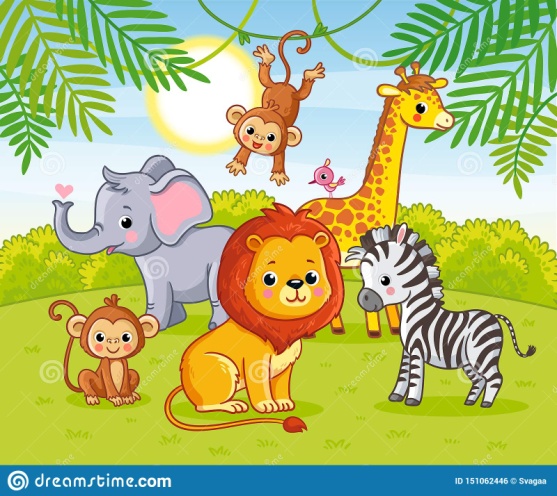      Wild animals      zoo animals Zadanie 1. Posłuchaj proszę piosenki „Jungle animals song” https://www.youtube.com/watch?v=NNELmTbw9yM    oraz„Animals, animals”. https://www.youtube.com/watch?v=1DWsypmmoqMZadanie 2. Słownictwo 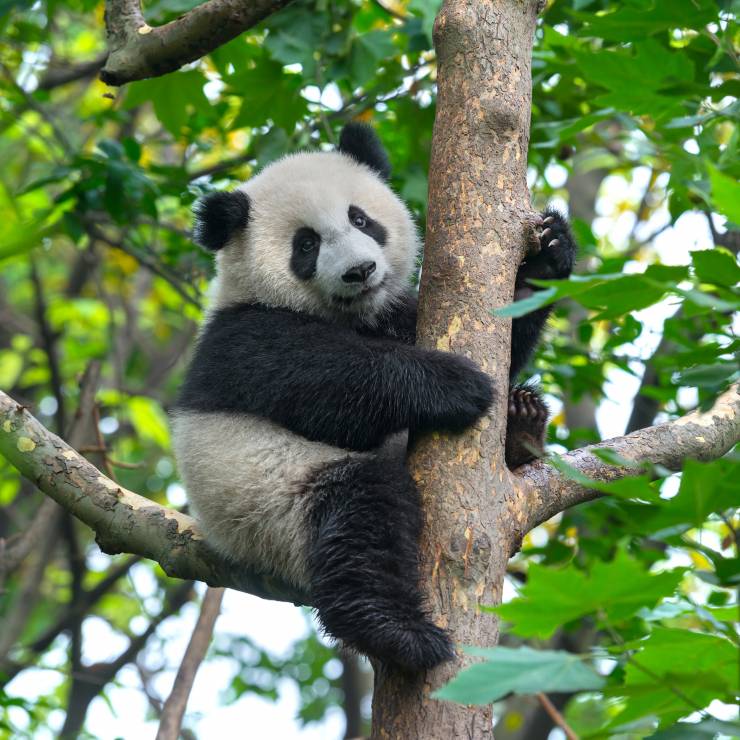 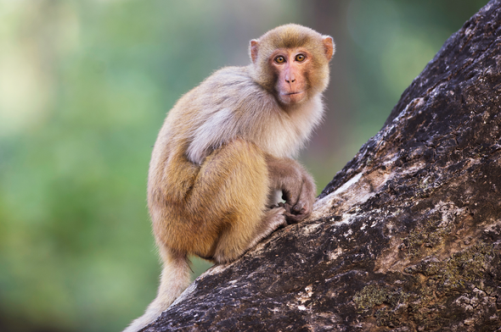 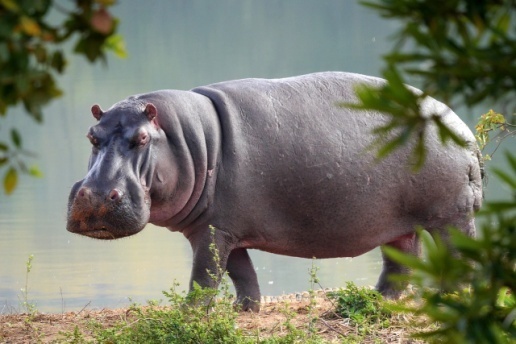 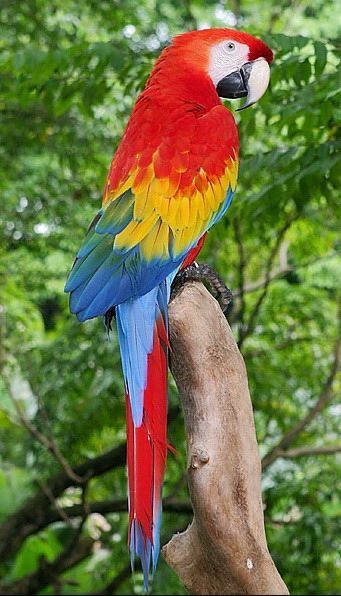 Zadanie 3. Połącz proszę zwierzę z odpowiednim wzorem 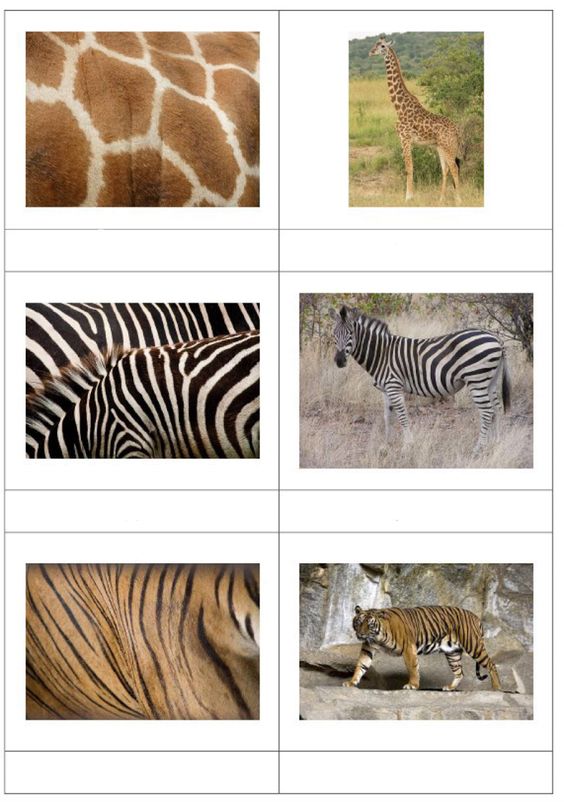 Zadanie 4. Match the wild animals – znajdź i połącz takie same zwierzęta.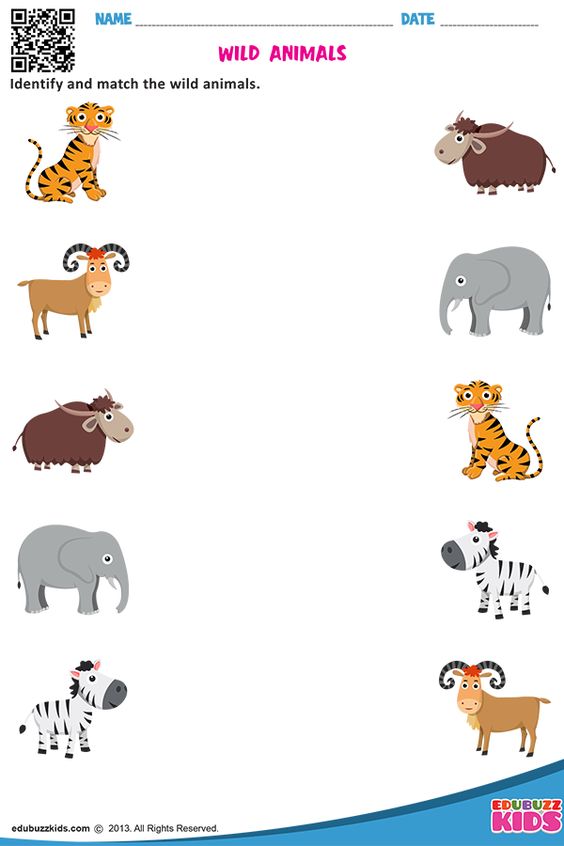 Zadanie 5. Odd one out – znajdź zwierzątko, które nie pasuje do pozostałych.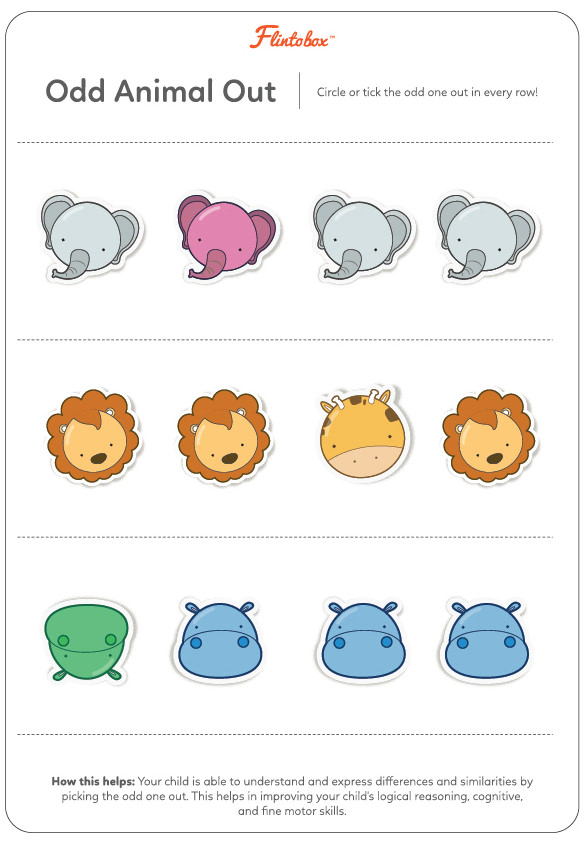 Zadanie 6. Greetings from the jungle – stwórz własną kartkę z Afryki. . Wytnij proszę zwierzęta i przyklej na widokówkę przedstawiającą dżunglę. Spróbuj nazwać zwierzęta po angielsku.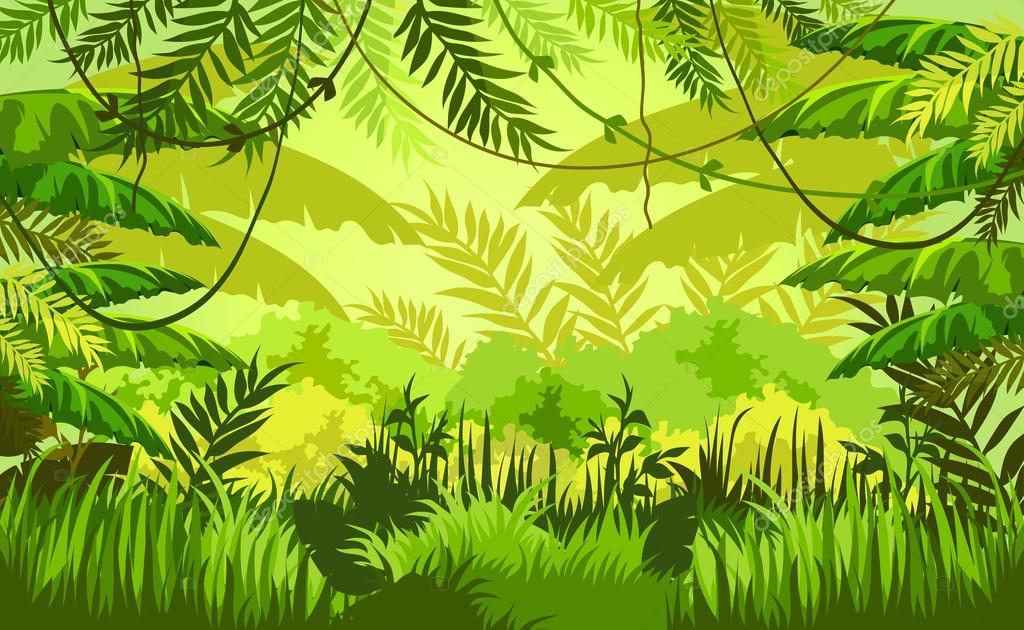 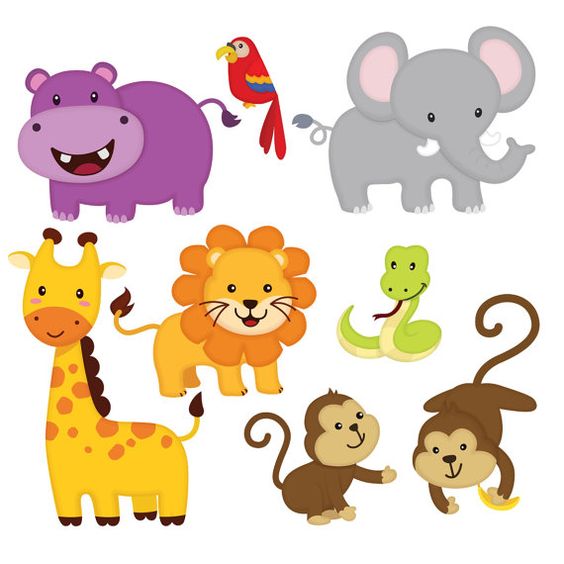 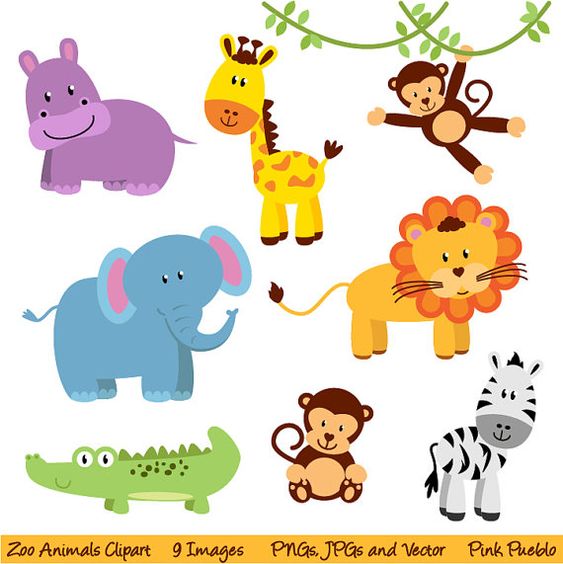 Zadanie 7. Crafts – pomysły na prace plastyczne – zoo animals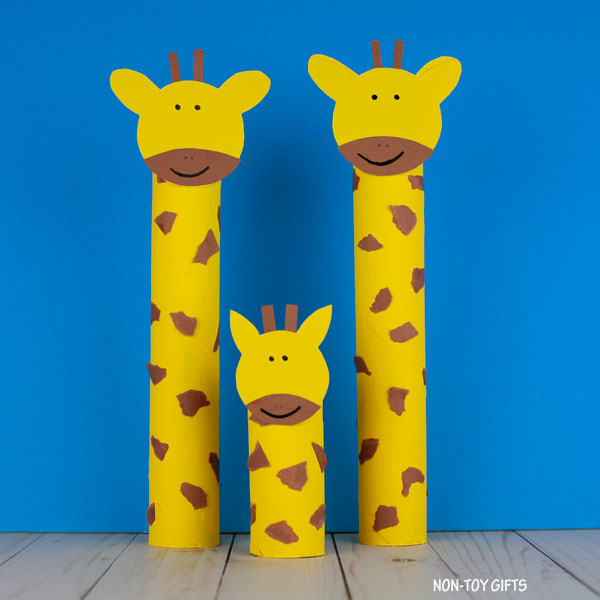 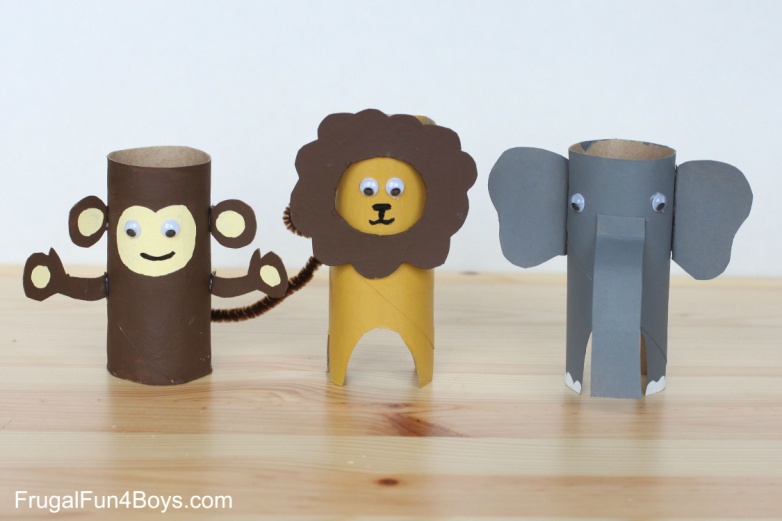 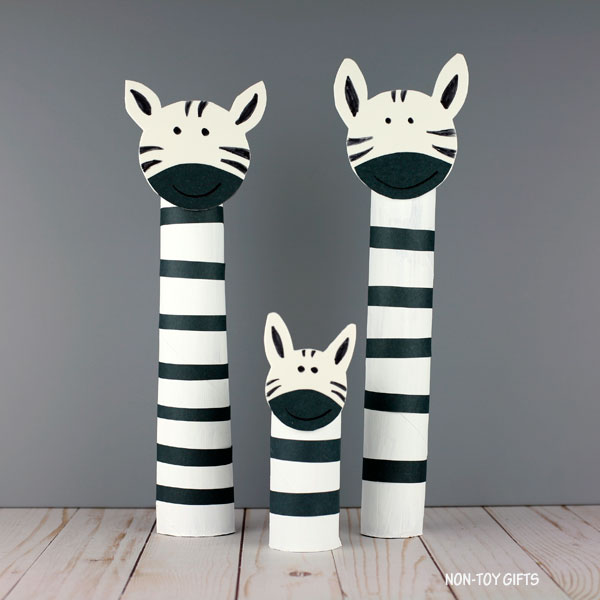 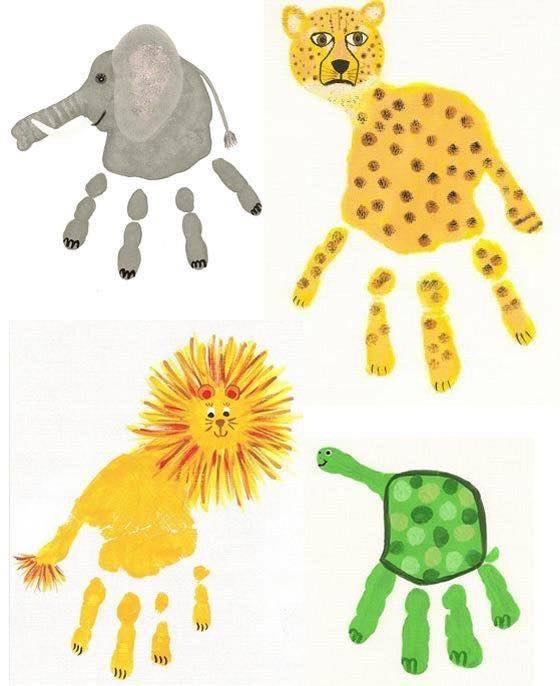 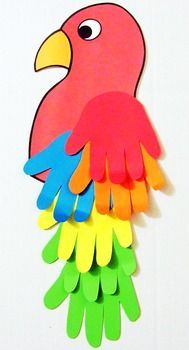 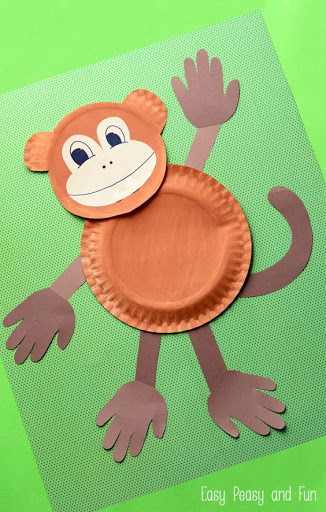 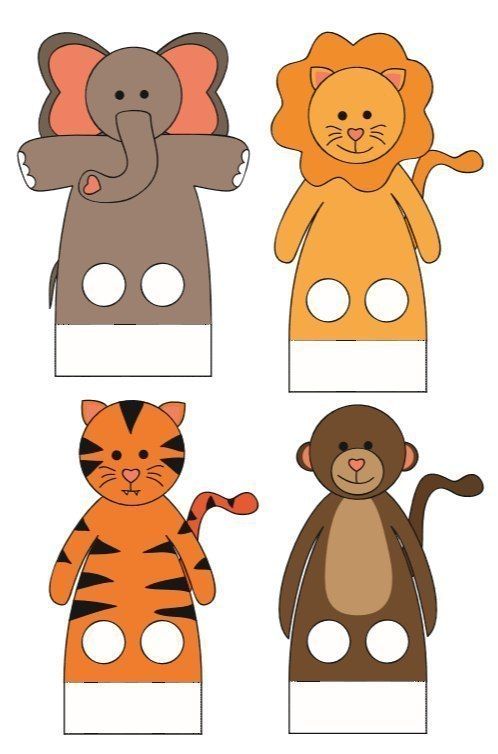 Dziękuję Za Twoją wspaniałą pracę i pomoc rodziców                                                                      Pani Marta